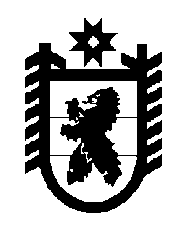 Российская Федерация Республика Карелия    УКАЗГЛАВЫ РЕСПУБЛИКИ КАРЕЛИЯО Хидишяне Е.А.В соответствии с пунктом 10 статьи 51 Конституции Республики Карелия освободить 10 апреля 2017 года Хидишяна Ерванда Арутюновича     от должности члена Правительства Республики Карелия – Министра здравоохранения Республики Карелия.Временно исполняющий обязанности
Главы Республики Карелия                                                  А.О. Парфенчиковг. Петрозаводск10 апреля 2017 года№ 52